Élaboration d’une description de tâches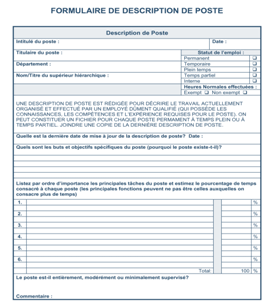 À partir d’un poste de bénévolat qui existe dans votre organisation, élaborez une description de poste en bonne et due forme à partir des outils offerts et de cette grilleTitre ________________________________________________________________________________________________________________________________________________________________________________________________Petit texte invitant sur l’organisation ou le projet________________________________________________________________________________________________________________________________________________________________________________________________________________________________________________________________________________________________________________________________________________________________________________________________________________________________________________________________________________________________But du poste________________________________________________________________________________________________________________________________________________________________________________________________Liste des tâches et des responsabilités________________________________________________________________________________________________________________________________________________________________________________________________________________________________________________________________________________________________________________________________________________________________________________________________________________________________________________________________________________________________________________________________________________________________________________________________________________________________________________________________________________________________Horaire, temps à consacrer ou engagement________________________________________________________________________________________________________________________________________________________________________________________________________________________________________________________________________________________________Aptitudes exigées (ou à développer)Compétences génériques : qualités de base nécessitées Compétences spécifiques : capacités, habiletés liées à la tâche________________________________________________________________________________________________________________________________________________________________________________________________________________________________________________________________________________________________________________________________________________________________________________________________________________________________________________________________________________________________Formation et supervision offerte________________________________________________________________________________________________________________________________________________________________________________________________________________________________________________________________________________________________________________________________________________________________________________________________Condition de bénévolat : Lieu, effort physique demandé, télé-bénévolat…________________________________________________________________________________________________________________________________________________________________________________________________________________________________________________________________________________________________________________________________________________________________________________________________Avantages : activités de reconnaissance, formation personnelle, activités d’échanges et de socialisation entre bénévoles________________________________________________________________________________________________________________________________________________________________________________________________________________________________________________________________________________________________________________________________________________________________________________________________Contacts et autres infos pertinentes________________________________________________________________________________________________________________________________________________________________________________________________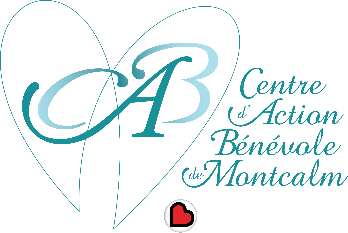 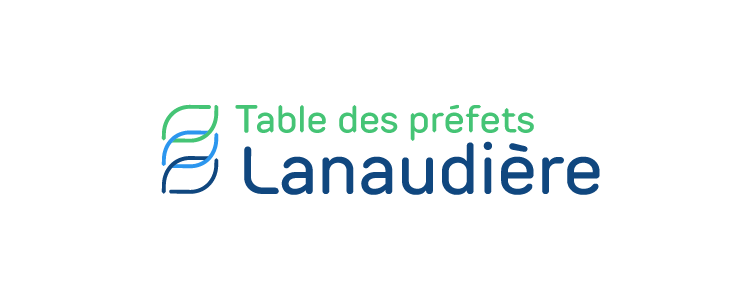 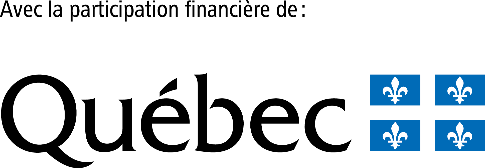 